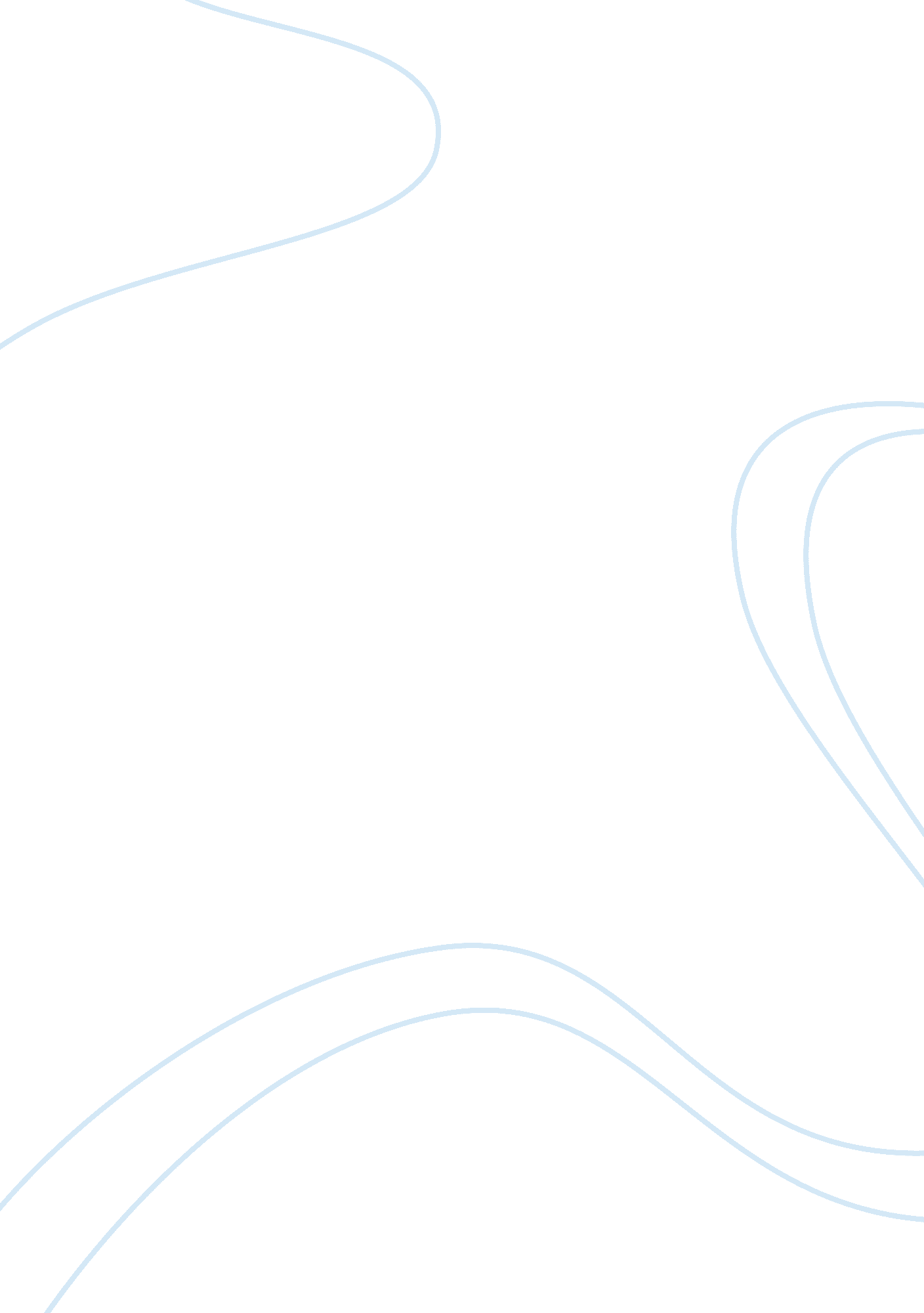 Culture in the organisation essay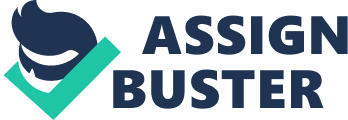 Contents Uppsala Model Culture is the shared values, patterns, and beliefs of the people in an administration. Culture refers to “ ways of life ” , which distinguish one group of people from another group. Culture can be of two types national and corporate civilization. When a house goes international it must be able to incorporate its organizational civilization with the national civilization of the host state to be successful at that place. Cross-cultural barriers can do hinderance to a house seeking to internationalize, therefore to get the better of this, houses must seek and set themselves harmonizing to the national civilization of the state and should follow a polycentric attack instead than an ethnocentric attack. Hofstede ‘ s Cultural Typology Hofstede ‘ s Cultural typology high spots the differences between states based on certain cultural dimensions. These dimensions can be categorised into Power Distance, Uncertainty Avoidance, Individualism/Collectivism and Masculinity/Femininity. · Power Distance is the extent to which hierarchal differences are accepted in society and articulated in term of respect to higher and lower societal and determination degrees in houses. & A ; bull ; Uncertainty Avoidance is the extent to which uncertainness, equivocal, ill-defined and unstructured state of affairss are tolerated in a society. & A ; bull ; Individualism/Collectivism is the extent to which persons in a society are integrated into groups. & A ; bull ; Masculinity/Femininity is the extent to which traditional masculine values, like aggressiveness and assertiveness, are valued. These dimensions help us compare and understand cross-cultural differences in behavior. Hofstede ‘ s dimensions have been criticised for its: limited ability to widen the dominant values present within a transnational to stand for cultural values of a state ( Hunt, 1983 ; Robinson, 1983 ; Triandis, 1982 ; Banai, 1982 ; Schooler, 1983 ) , deficient preciseness in definition across classs ( Chow et al, 1999, Schwartz, 1992 ) , and limited range in methodological analysis and measuring ( Yeh, 1988 ; Dorfman and Howell, 1988 ; Roberts and Boyciligiller, 1984 ; and Robinson, 1983 ) . Environmental Sensitivity The extent to which merchandises and services need to be adapted harmonizing to the culture-specific demands of different national markets is known as environmental sensitiveness. Environmental sensitive merchandises are easy affected by market conditions, engineering, economic, societal and cultural conditions whereas these barely have an influence on insensitive merchandises. Sensitivity of merchandises can be determined by the degree of merchandise version and environmental sensitiveness. The higher the degree of merchandise adaptability and sensitiveness, the more sensitive will the merchandise. DUNNING ‘ S ECLECTIC FRAMEWORK Agarwal and Ramaswami ( 1992, pp. 3 ) province, “ a house is expected to take the entry manner that offers the highest risk-adjusted return on investing. ” John Dunning ‘ s Eclectic Framework was formed to understand how international corporations decide on their specific international entry manners. Harmonizing to him the specific entry manner is selected on the footing of three criterias which are as follows: – Ownership or Firm Specific Advantages Ownership advantages refer to those intangible assets which can easy be transferred within an administration at a low cost and are sole to the company. For an administration to be successful internationally, it must hold advantage that overshadows their costs of runing internationally. The three types of advantages that a house can hold are monopolistic and technological advantages or economic systems of big size. Location Advantage or Country Specific Advantage Location Advantages refer to state specific advantages which influence a company to transport out operations in that state. It refers to resource committedness issues, the handiness and cost of resources. The location advantages hold a really of import function while choosing a state to transport out operations in. They can be classified into economic, political and societal or cultural advantages. Internalization Advantage Internalization advantages is concerned with cut downing dealing and coordination costs. It refers to the advantages which a company gets by reassigning its ownership across national boundaries within its ain house. The restrictions of the theory are that it is non a dynamic theory as it neglects the factors and concern environment around the determination shaper and rivals. The theory merely keep true in instance of big houses and companies are traveling international irrespective of the benefits of the three variables. The Internationalisation Process of Firms The development of administrations through acquisition, integrating, the usage of cognition about planetary markets and operations, and increasing committednesss to foreign markets constitute the internationalization procedure. This procedure can be explained with the aid of the innovation-adoption divine internationalization theoretical accounts ( Andersen 1993 ; Bikey and Tease, 1997 ; Cavusgil, 1980 ) and the Uppsala procedure theoretical account ( Johanson and Vahlne1998, 1990 ; Johanson and Wiedersheim Paul, 1975 ; Welch and Luostarinen, 1998 ) . These two theoretical accounts are based on a behavioral attack where internationalization is seen as Uppsala Model The Uppsala Model has given accent to acquisition, for illustration the internationalization procedure of a house could be a smoother procedure for it, if it was familiar with the foreign countires national-culture. It has besides tried to place waies of locational acquisition. The theoretical account is based on the construct that increased market cognition will take to increased market committedness and frailty versa. 